МУНИЦИПАЛЬНОЕ БЮДЖЕТНОЕ УЧРЕЖДЕНИЕ ДОПОЛНИТЕЛЬНОГО ОБРАЗОВАНИЯ ГОРОДА РОСТОВА-НА-ДОНУ«ДВОРЕЦ ТВОРЧЕСТВА ДЕТЕЙ И МОЛОДЕЖИ»«Центр патриотического воспитания и подготовки юнармейцев»Дополнительная общеобразовательная программа «Морская пехота»Возрастная категория: Срок реализации: Ростов-на-Дону2019 годСодержание:    Стр.Пояснительная записка ………………………………………………………… 3Учебно-тематический план…    .………………………………………………. 11Содержание программы…………………………..……………………………. 16Методическое обеспечение……………………………………..……………...  44Список литературы……………………………………………..………………. 51Приложение … …………………………………………………………………. 58Пояснительная запискаПатриотическое сознание подрастающего поколения России формируется сегодня в сложных, противоречивых условиях, связанных с глубокими социальными потрясениями и радикальными изменениями в обществе.  Анализ поведения молодежи показывает, что девальвация патриотических ценностей ведет к нарастанию экстремизма, антиобщественных проявлений, которые представляют угрозу не только для самой молодежи, но и для всего общества в целом. Воспитание патриота и гражданина является общей целью образовательной системы России. Одним из главных направлений патриотического воспитания является военно-патриотическое воспитание, осуществляемое в контексте государственной политики.  Военно-патриотическое воспитание -  многоплановая, систематическая, целенаправленная и скоординированная деятельность государственных органов, общественных объединений и организаций по формированию у молодежи высокого патриотического сознания, возвышенного чувства верности к своему Отечеству, готовности к выполнению гражданского долга, важнейших конституционных обязанностей по защите своей Родины.Спецификой дополнительной общеобразовательной программы «Морская пехота»  является военно-патриотическое воспитание молодежи, формирование у неё гражданственности и патриотизма как важнейших духовно-нравственных и социальных ценностей, а также профессионально значимых качеств, умений и готовности к их активному проявлению в различных сферах жизни общества, особенно в процессе военной и других, связанных с ней, видов государственной службы. Основной задачей военно-патриотического воспитания молодежи, является развитие у нее способностей, ценностей, качеств, реализуемых в общественно-государственных интересах Родины, формирование моральной и психологической готовности к защите Отечества, верности конституционному и воинскому долгу в условиях мирного и военного времени, высокой ответственности и дисциплинированности.Актуальность и практическая значимость дополнительной общеобразовательной программы «Морская пехота» заключается в том, что её содержание направлено на развитие ценностно-смысловой сферы обучающихся, формирования патриотических качеств, гражданственности и патриотизма. В результате освоения программы у ребенка формируется социально-ответственное отношение к действительности, гражданско-патриотическая направленность поступков. Это особенно важно в наше время, когда наблюдаются  как позитивные, так и негативные тенденции развития российского общества. С одной стороны, усиливаются демократические процессы в различных сферах общественной жизни, развивается диалог культур, Россия активно включается в мировое сообщество. С другой стороны, в последние годы, падает уровень духовной культуры общества. Постепенно, нравственно ориентированные ценности «размываются», возникают попытки пересмотра важных исторических событий, обесценивания их итогов и результатов со стороны радикальных, националистических общественных движений. На этом фоне, всё больше растёт непонимание закономерностей исторического развития общества, что порождает у молодёжи абстрактные, схематические представления о прошлом, обостряется процесс противоречий между старшим и молодым поколением.Новизна данной программы заключается в том, при проектировании содержания в основу был положен комплексный и интегрированный подход к формированию патриотизма. Интегрированный характер программы  позволяет учащимся освоить, а затем и расширить наиболее актуальные знания в различных предметных областях: истории, краеведения, военного дела, спорта. Это способствует эффективному формированию не только предметной сферы деятельности, но и личностной.Дополнительная общеобразовательная программа «Морская пехота» может реализовываться как в системе дополнительного, так и в учреждениях основного общего образования.Педагогическая целесообразность  программы состоит в том, что она способствует духовно-нравственному воспитанию детей, формированию их гражданской идентичности, воспитанию любви к большой и малой Родине;  способствует освоению специальных теоретических знаний, практический умений и навыков,  необходимых в различных жизненных ситуациях, в том числе в области здоровьесбережения. Комплексный подход к организации занятий обеспечивает положительную социализацию и профилактику асоциального поведения  детей.      Отличительной особенностью дополнительной общеразвивающей  программы «Морская пехота» является то, что она совмещает основы  гуманитарной, общевоинской, физической, и специальной   подготовки.Направленность программы: социально-педагогическая.Тип программы: модифицированная.Дополнительная общеразвивающая программа «Морская пехота» была разработана на основе следующих программ:1. Дополнительная  образовательная программа  военно-спортивного клуба «Подвиг» - разработчик: педагог дополнительного образования  Маркина Е. В;2. Рабочая программа дополнительного образования: клуб юных морских пехотинцев «Багира» имени Героя России С.А. Фирсова - разработчик: педагог дополнительного образования  Мотяков Е. С.;3. Дополнительная общеобразовательная программа «Патриоты России» - разработчик: педагог дополнительного образования Степаненко С. А.4. Дополнительная общеобразовательная программа «Служу Отечеству» - разработчики: педагоги дополнительного образования Игнатов С. Н., Михнев В. И.Уровень освоения: общекультурный/базовый.Возраст обучающихся: 12-15 лет.Содержание дополнительной общеобразовательной программы «Морская пехота» разработано с учетом возрастных психологических особенностей детей  подросткового и юношеского возраста. Стержнем структуры развивающейся личности является ее направленность.Подростковый возраст – это  этап активного развития самосознания, осмысления себя, своего поведения, своих чувств и переживаний и является сенситивным периодом для формирования патриотических чувств.Одним из важнейших новообразований подросткового периода и раннего юношества является формирование  самоактуализации. В этом возрасте необходимо заложить стремление добиваться максимального раскрытия своих потенциальных способностей, быть независимым, сознательно делать выбор между различными путями жизни и принимать на себя ответственность за этот выбор. Именно в этот период формируются нравственные ценности, жизненные перспективы, происходит осознание самого себя, своих возможностей, способностей, интересов, стремление ощутить себя и стать взрослым, тяга к общению со сверстниками. Оформляются общие взгляды на жизнь, на отношения между людьми, на свое будущее – формируются предпосылки для идентификации ценностного и деятельностного освоения действительности.Подросток ощущает свою принадлежность и причастность к определенной социальной группе, анализирует и оценивает историю, традиции, существующую систему ценностей и мораль того общества, которое его воспитывает. Значимыми составляющими жизни современного подростка являются история, культура, традиции своей семьи, малой Родины. Воспоминания близких людей, участвовавших в боевых действиях по защите Отечества, в других исторических событиях прошлого и настоящего вызывают у школьников искреннее восхищение, гордость, уважение. Однако патриотические чувства, которые испытывают подростки, ситуативны, конкретны и очень зависят от субъективного опыта.Развитие патриотических чувств как устойчивой, обобщенной системы отношений к Отечеству происходит в рамках интересной и значимой для подростков деятельности в процессе реализации дополнительной общеобразовательной образовательной программы «Морская пехота». Принципиальное отличие позиции старшего школьника заключается в том, что он обращен в будущее, и всё настоящее выступает для него в свете основной направленности его личности. Противоречивость переживаний, свойственная юным людям, делает их особо чувствительными к существующим в культуре формам организации жизни, в том числе к самым обобщенным формам, содержащим идеал человеческой жизни. Они буквально впитывают всеми чувствами, пробуют через действия в виде самовоспитания конкретизировать, персонифицировать идеал, для того чтобы решить свои жизненные задачи, связанные с поиском своего Я. Идеалы юности многообразны и зависят от множества факторов, но прежде всего, они  соизмеримы с эпохой. Границы юношеского возраста связываются с возрастом обязательного участия человека в общественной жизни. Человек должен принять на себя ответственность за устройство жизни в той степени, в какой это возможно в конкретных социальных условиях. Юный человек начинает переживать возможность самовоздействия и самопреобразования. Это вносит особое содержание в психологическое пространство молодого человека - переживание интегративных свойств своего Я. Усиливается интерес и развивается способность к обобщению, стремлению понять смысл действительности, смысл самой жизни. В этот период юноши нуждаются  в помощи и поддержке старших по решению этой жизненно важной задачи. Потребность в общении с взрослыми обусловлена прежде всего проблемами перспективного жизненного самоопределения. Содержанием общения с взрослыми становятся вопросы взаимоотношения людей, отношения между полами, выбор профессии. Юноша потенциально готов к освоению морали, так как он уже переживает необходимость в интегративных механизмах. У него уже есть готовность к организации своей жизни в соответствии с концепцией жизни, к идеологизированной морали.  Он готов к воплощению идей лучшей организации жизни, можно сказать, что он готов к подвигу. Этой готовностью к подвигу и можно разграничить подростковый и юношеский возраст. Большую роль в восприятии мира начинает играть социальное пространство, огромное влияние на развитие личности оказывает общество в целом, его традиции. Выбор дальнейшего жизненного пути становится эмоциональным центром жизненной ситуации.Именно этот период благоприятен для профессиональной ориентации, в том числе военно-профессиональной. Дополнительная общеобразовательная программа «Морская пехота» может стать основой для профессионального самоопределения. Важно помочь юноше расширить  представление о спектре военных профессий, адекватно сопоставить личные интересы, склонности и способности с требованиями, предъявляемыми к избранной профессии и содержанием предполагаемой деятельности. Большие возможности для включения подростков в такую деятельность предоставляют система дополнительного образования детей, детские и молодёжные общественные объединения, общественно-патриотическое движение, обладающие значительным образовательным и воспитательным потенциалом.Цель программы: создание условий для формирования личности гражданина и патриота с присущими ему ценностями, взглядами, установками, мотивами деятельности и поведения.Задачи:Развивающие:способствовать развитию чувства гражданского долга, готовности встать на защиту своей Родины;способствовать развитию способности к самовоспитанию, саморазвитию, самообразованию;создавать условия для формирования внутренней потребности личности обучающихся к здоровому образу жизни;способствовать развитию физических качеств: выносливости, силы, ловкости, быстроты реакции;создавать условия для развития коммуникативных умений;способствовать успешной социализации обучающихся через взаимодействие органов ученического самоуправления, общественных ветеранских организаций, а также средств массовой информации.Воспитательные:способствовать воспитанию уважительного отношения к истории и культуре своего Отечества, армии, достижениям и традиционным ценностям народа.способствовать самовоспитанию и развитию таких личностных качеств как дисциплинированность, гуманизм,  милосердие, сострадание, патриотизм, гражданственность;способствовать воспитанию правосознания, осознанного отношения к общепринятым правилам и нормам поведения, готовности строго их выполнять;создавать условия для воспитания культуры межличностных отношений.Обучающие:способствовать формированию познавательного интереса к истории и культуре России и Донского края;способствовать формированию знаний о традициях российского патриотизма, Вооруженных силах РФ, основ тактической,  стрелковой, огневой, топографической, инженерной, военно-медицинской  подготовки;создавать условия для формирования умений выполнять слаженные командные действия;способствовать формированию интереса к военно-профессиональной деятельности;создавать условия для формирования умений и практических навыков оказания первой помощи;способствовать освоению учащимися начальных технических  приёмов обращения с оружием.Процесс реализации программы строится на принципах индивидуализации, личностно-ориентированного и развивающего обучения, деятельностного, практико-ориентированного подходов. Программа предусматривает совместную работу педагогов дополнительного образования с педагогическими коллективами общеобразовательных учреждений города, общественными организациями, ветеранами войны и военной службы по созданию условий для духовно-нравственного и патриотического воспитания детей, обеспечения единства обучения, интеллектуального развития, физического совершенствования и военно-патриотического воспитания.Набор обучающихся осуществляется на добровольной основе, по заявлению родителей.Срок реализации и режим занятий:1-й год обучения: 144 часа в год, 4 часа в неделю;2-й год обучения: 216 часов, 6 часов в неделю;3-й год обучения: 288 часов в год, 8 часов в неделю;Занятия проводятся в соответствии с требованиями СанПиН 2.4.4.3172-14. Продолжительность одного  1 часа – 45 минут, с обязательным перерывом 10 мин.Форма проведения занятий: групповая.Ожидаемые  результаты.личностные:реализация потребности к самосовершенствованию, к укреплению физического и психологического здоровья;наличие активной жизненной позиции, готовность к самореализации на благо Отечества;готовность, при необходимости, встать на защиту Отечества; проявление гражданских чувств и верность Родине;проявление гордости за социальные и  культурные достижения своей страны, за символы государства, за свой народ;уважительное отношение к историческому прошлому Родины, своего народа, его обычаям и традициям;проявление интереса к профессии военного;выраженное  стремление в будущем посвятить себя трудовой деятельности, направленной на  укрепление могущества и расцвета Родины, защиты её интересов. метапредметные: развитые коммуникативные навыки и умения слаженных  командных действий;дисциплинированность, осознанное отношение к общепринятым правилам и нормам поведения, готовность строго их выполнять;проявление активности в социально-значимых мероприятиях;использование полученных знаний в различных предметных областях;предметные:  наличие знаний о традициях российского патриотизма, Вооруженных силах РФ, основ тактической, стрелковой, огневой, топографической. инженерной, военно-медицинской  подготовки;успешное применение имеющихся знаний в практической деятельности;сформированные умения и практические навыки действия в экстремальной обстановке с целью обеспечения личной и коллективной безопасности в чрезвычайных ситуациях;Механизм оценки результатов: входная педагогическая диагностика стартовых возможностей обучающихся, текущий тематический контроль в течение учебного года, итоговая педагогическая диагностика эффективности освоения содержания программы учащимися, мероприятия психолого-педагогического мониторинга совместно с педагогами-психологами за рамками учебного времени.Формы подведения итогов реализации программы: педагогическое наблюдение, тест, результативное участие обучающихся в мероприятиях патриотической направленности различного уровня (военно-спортивные игры, соревнования, олимпиады, конференции и т.п.) с документальным подтверждением.Работа с родителями: проведение просветительских занятий по вопросам патриотического и гражданского воспитания детей, детско-родительские акции, праздники.Учебно-тематический план1-й год обучения2-й год обучения3-й год обученияСодержание1-й год обученияТема №1 Вводное занятие – 2 часа (теория).Организационная структура детского объединения «Юный моряк» имени Героя Советского союза Ц.Л. Куникова. Цель и задачи, краткое содержание 1-го курса обучения программы «Морская пехота». Меры безопасности. Тема №2. Педагогическая диагностика – 2 часа (практика).Диагностика начальных знаний, умений, навыков.Раздел №3.  Традиции российского патриотизма – 10 часов (теория – 7 часов,  практика – 3 часа). Тема № 3.1 Государственные символы России - 2 часа (теория – 1 час,  практика – 1 час).Теория: Государственные символы России: герб, флаг, гимн. Историческое развитие государственных символов России от Киевской Руси до наших дней.Практика:Просмотр документального фильма «Российская символика: герб, флаг, гимн» с последующим обсуждением.Тема № 3.2 Дни воинской славы – 8 часов (теория – 6 часов; практика – 2 часа).Теория:Дни воинской славы России. Закон РФ «О днях воинской славы и памятных датах России». Историческая справка: 8 сентября - День Бородинского сражения русской армии под командованием М. И. Кутузова с французской армией; 11 сентября - День победы русской эскадры под командованием Ф. Ф. Ушакова над турецкой эскадрой у мыса Тендра; 21 сентября - День победы русских полков во главе с великим князем Дмитрием Донским над монголо-татарскими войсками в Куликовской битве; 4 ноября - День народного единства; 7 ноября - День проведения военного парада на Красной площади в городе Москве в 1941 году; 1 декабря - День победы русской эскадры под командованием П. С. Нахимова над турецкой эскадрой у мыса Синоп; 5 декабря - День начала контрнаступления советских войск против немецко-фашистских войск в битве под Москвой в 1941 году; 24 декабря - День взятия турецкой крепости Измаил русскими войсками под командованием А. В. Суворова. 27 января - День полного освобождения Ленинграда от фашистской блокады; Практика:Викторина «Этих дней не смолкнет слава».Раздел №4.  История морской пехоты – 68 часов (теория – 46 часов; практика – 22 часа).Тема № 4.1 «Морские десанты» древности - 4 часа (теория – 2 часа, практика – 2 часа).Теория: Развитие мореходства. Моряки или пехота. Троянская война. Крестовые морские походы. Древняя Русь. Военные морские походы на Византию. Азовские походы. Три древних способа ведения морского сражения: проплыв; таран, абордаж. Первый русский военный парусный корабль «Орёл» и его команда из морских солдат (35 нижегородских стрельцов), предназначенная для абордажно-десантных действий и несения караульной службы.Практика:Тактическая игра: «Штурм Константинополя князем Олегом».Тема № 4.2 Морские десанты Русского флота XVIII – 1-й половины XIX вв. – 8 часов (теория – 4 часа, практика – 4 часа).Теория: Учреждение корпуса морской пехоты Петром Великим. Десанты Северной войны. Русско-шведская война 1730-х гг. Гельсингфорсский десант. Высадка при Або. Русско-турецкие войны. Адмиралы Ушаков Ф.Ф., Синявин, Корнилов,  Экспедиция в Архипелаг, о. Корфу, высадка на Корсике. Действия во время Отечественной войны 1812 г. Крымская война.Практика:Тактическая игра:  «Крымская война. Первая оборона Севастополя. Синопское морское сражение».Тема № 4.3 Морские десантные операции Русского флота 2-й половины XIX в. -  4 часа (теория).Теория: Появление во второй половине XIX в. парового броненосного флота и усовершенствование корабельной артиллерии. Организация и боевое применение морской пехоты, формирование десантных взводов. Корабельные команды морской пехоты. «Флотская стрелковая рота» как штатная часть морской пехоты: наведение переправ для сухопутных войск, подготовка десантно-переправочных средств, охрана мостов, высадка тактических десантов и диверсионных групп.Тема № 4.4  Морские десантные операции Российского флота во время 1-й Мировой войны -  8 часов (теория – 6 часов, практика – 2 часа)Теория:   Десант у Ризе. Трапезундская операция. Моонзудская операция. План операции на Босфоре.Практика:Тактическая игра: «Моонзундская операция».Тема № 4.5 Развитие морской пехоты в предвоенное время (1935-1940гг.) - 2 часа (теория).Теория:  Формирование морской пехоты на флотах СССР: исторические факты, события, даты.Тема № 4.6  Морские десанты ВМФ СССР в Великой Отечественной войне -  28 часов (теория – 18 часов, практика – 10 часов).Теория: Десанты первого периода Великой Отечественной войны:  Григорьевский, Керческо-Феодосийский, Эльтигенский плацдарм. Оборона частями флота Балтики (Лиепаи, Таллина, Хийумаа, Сааремаа, Ханко, Ленинграда).Черноморский театр (Одесса, Севастополь, Крым), Малая земля, Новороссийский десант. Ц.Л. Куников и его отряд. Заполярье: охрана полярного побережья СССР, Петсамо-Киркинесская операция, защита Мурманского и Архангельского Особых оборонительных районов.Десанты завершающего периода войны: Николаевский десант, десанты на Ладоге, Занятие Бьеркского архипелага, форсирование Днестровского лимана, штурм хребта Муста-Тунтури и порта Линаахамари, десанты 1944-45 гг. Участие морской пехоты в штурме Берлина. Операции  в Румынии, Болгарии. Тихоокеанский флот: высадки в Корее, на китайское побережье, острова Курильской гряды; Далянская и Порт-Артурская операции, Сейсин, высадки на Сахалин и Курильские острова.Участие подразделений морской пехоты и морских стрелковых бригад в сражениях на сухопутных фронтах: под Москвой, на Карельском фронте, в Сталинградской битве,  битва за Кавказ. Практика:Тактическая игра: «Керченско-Феодосийская и Эльтигенская операции».Тактическая игра: «Григорьевский десант». Тактическая игра: «Десант на Малую землю».Тактическая игра: «Новороссийская десантная операция».Тактическая игра «Сейсинская операция».Тема № 4.7  Морские десантные операции в сражениях Второй мировой войны – 10 часов (теория – 6 часов, практика – 4 часа).Теория:  Польша, Франция, Норвежская десантная операция, Североафриканская, Сицилийская (Операция ХАСКИ), Нормандская операция «Оверлорд» (высадка союзников в Европе).Практика:Тактическая игра: «Операция «Хаски»»; Тактическая игра: «Операция «Оверлорд»».Тема № 4.8  Героизм и герои морской пехоты – 4 часа (теория).Теория:  Герои Советского союза, воевавшие в составе частей морской пехоты и морских стрелковых бригад.  Соединения и части морской пехоты и морские стрелковые бригады, удостоенные правительственных наград и отличий.Раздел №5. Сигнальное дело – 60 час (теория – 14 часов, практика - 46 часа).Тема № 5.1 Флажный семафор – 2 часа (теория). Теория: Служба сигнальщиков. История возникновения флажного семафора, значение и виды сигналов.Тема № 5.2 Знаки флажного семафора. 1-я группа знаков – 10 часов (теория – 2 часа, практика – 8 часов).Теория:  Служебные знаки. Буквы: А, Т, У, И, Й. Практика: Групповая и индивидуальная работа по таблице флажного семафора.Тема № 5.3 Знаки флажного семафора. 2-я группа знаков – 10 часов (теория – 2 часа, практика – 8 часов).Теория: Служебные знаки. Буквы Н, В, Е, Э, О, Г, С.Практика: Групповая и индивидуальная работа по таблице флажного семафора.Тема № 5.4 Знаки флажного семафора. 3-я группа знаков – 10 часов (теория – 2 часа, практика – 8 часов).Теория: Буквы Ж-З, Л-М, П-Р, Ф-Ы, Ц-Ч, Ш-Щ.Практика: Групповая и индивидуальная работа по таблице флажного семафора.Тема № 5.5 Знаки флажного семафора. 4-я группа знаков – 10 часов (теория – 2 часа, практика – 8 часов).Теория: Служебные знаки. Буквы Б-Д, Х-К, Ю-Я.Практика: Групповая и индивидуальная работа по таблице флажного семафора.Тема № 5.6 Флажный семафор: прием-передача сообщений –  18 часов (теория – 4 часа, практика – 14 часов).Теория: Диалоговая и трансляционная передача сообщений. Правила связи флажным семафором. Техника приема и передачи сообщений флажным семафором в различных условиях.Практика: Отработка техники диалоговой и трансляционной передачи сообщений. Тема 6. Итоговая диагностика – 2 часа (практика). Итоговая диагностика приобретенных знаний, умений и навыков на конец учебного года.2-й год обучения.Тема №1. Вводное занятие – 2 часа (теория).Цель и задачи, краткое содержание 2-го курса обучения программы «Морская пехота». Меры безопасности. Тема №2. Педагогическая диагностика – 2 часа (практика).Диагностика  остаточных знаний, умений, навыков на начало учебного года.Раздел №3. Традиции российского патриотизма – 18 часов (теория – 13 часов, практика – 5 часов).Тема № 3.1 Государственные символы России - 2 часа (теория (1 час, практика – 1 час).Теория: Государственные символы России: герб, флаг, гимн. Историческое развитие государственных символов России от Киевской Руси до наших дней.Практика:Просмотр документального фильма «История герба России». Тема № 3.2 Дни воинской славы – 4 часа (теория – 2 часа, практика – 2 часа).Теория: Дни воинской славы России. Закон РФ «О днях воинской славы и памятных датах России». Историческая справка по каждому дню воинской славы: 2 февраля - День разгрома советскими войсками немецко-фашистских войск в Сталинградской битве; 23 февраля - День защитника Отечества; 18 апреля - День победы русских воинов князя Александра Невского над немецкими рыцарями на Чудском озере (Ледовое побоище); 9 мая - День Победы советского народа в Великой Отечественной войне; 7 июля - День победы русского флота над турецким флотом в Чесменском сражении; 10 июля - День победы русской армии под командованием Петра Первого над шведами в Полтавском сражении; 9 августа - День первой в российской истории морской победы русского флота под командованием Петра Первого над шведами у мыса Гангут; 23 августа - День разгрома советскими войсками немецко-фашистских войск в Курской битве. Практика:Викторина «Этих дней не смолкнет слава».Тема № 3.3 Города-герои и города воинской славы – 2 часа (теория).Города-герои. Положение о почётном звании «Город-герой» от 8 мая 1965 года. Массовый героизм и мужество жителей городов-героев, проявленные в годы Великой Отечественной войны (1941-1945 гг.). Города воинской славы. Положение об условиях и порядке присвоения почётного звания Российской Федерации «Город воинской славы». Города России, которым присвоено почётное звание «Город воинской славы», когда и за что.Тема № 3.4 Маршалы Победы - 6 часов (теория – 5 часов, практика – 1 час).Теория: Маршалы Победы: Г.К. Жуков, А.М. Василевский, Б.М. Шапошников, Р.Я. Малиновский, Л.А. Говоров,  К.К. Рокосовский, И.С. Конев, Ф.И. Толбухин, К.А. Мерецков, Н.Г. Кузнецов. Краткая биография, заслуги, награды.Практика:Просмотр документального фильма «Маршал Победы» с последующим обсуждением.	Тема № 3.5 Дети - герои Великой Отечественной войны – 2 часа (теория).Дети-герои:  Владимир Казначеев, Люба Морозова, Юра Жданко, Володя Щербацевич, Павлик Титов,  Зина Портнова, Алеша Вялов, Оля Демеш, Витя Ситница,  Тихон Баран, Ваня Казаченко,  Марат Казей,  Леня Голиков, Валя Котик, Витя Черевичкин и Коля Кизим, Игорь Нейгоф, Витя Проценко, Ваня Зятин, Коля Сидоренко. Краткое описание подвига. Демонстрация сохранившихся фотографий.Тема № 3.6 Звание «Герой Советского Союза» и боевые награды времен Великой Отечественной войны - 2 часа (теория – 1 час, практика – 1 час).Теория: История учреждения звания "Герой Советского Союза". Первые Герои Советского Союза. Статистика по присвоению звания «Герой Советского Союза».  Боевые награды времен Великой Отечественной войны: орден «Красного знамени», орден «Славы», орден «Отечественной войны», орден «Победы», медаль «За отвагу», медаль «За боевые заслуги», медаль «Партизану Великой Отечественной войны», медаль «Ушакова», медаль «Нахимова». Статут наград и история учреждения. Статистика награждения.Практика:Просмотр документального фильма «Засекреченный Герой Советского Союза» с последующим обсуждением.Раздел №4. Военная слава донского края – 6 часов (теория – 3 часа, практика – 3 часа).Тема № 4.1 Ростов-на-Дону - город воинской славы – 2 часа (теория).Теория: Ростовская операция. Оборона Ростова-на-Дону в ноябре 1941 года. Оккупация города, «кровавая неделя». Освобождение города советскими войсками. Возвращение города к жизни. Оборона Ростова-на-Дону в июле 1942 года. Оккупация города. Кровавые злодеяния фашистов. Освобождение города советскими войсками в феврале 1943 года. Подвиг батареи Пескова. Подвиг бойцов и командиров отряда Мадояна. Возвращение города к жизни.Тема № 4.2 Мемориалы и памятники Ростова-на-Дону - 4 час (теория – 1 час, практика – 3 часа). Теория:  Мемориалы и памятники города Ростова-на-Дону: Стела «Город воинской славы». Стела «Освободителям Ростова-на-Дону». Мемориальный комплекс «Павшим воинам». Мемориальный комплекс «Кумженская роща».  Мемориал «Жертвам нацизма». Другие памятники защитникам и освободителям Ростова-на-Дону. Улицы Ростова-на-Дону названные в честь защитников и освободителей Ростова-на-Дону.Практика:Экскурсия к стеле «Освободителям города Ростова-на-Дону».Тема №5. Вооруженные Силы Российской Федерации – 4 часа (теория – 2 часа, практика – 2 часа).Теория:Структура  Вооруженных Сил РФ. Краткая характеристика и предназначение видов и родов ВС РФ. Президент России – Верховный Главнокомандующий ВС РФ. Воинские звания в Российской армии. Знаки различия, применяемые в Российской армии. Особенности воинских званий и знаков различия Военно-морского флота РФ.Практика:Викторина «Воинские звания в Российской армии».Викторина «Воинские звания и знаки различия Военно-морского флота РФ».Раздел №6 Военно-десантная подготовка 24 часа (теория – 18 ч., практика – 6 ч.)Тема № 6.1 ч. Назначение, классификация и состав морских десантов – 2 часа (теория).Определение «морской десант», виды морских десантов, структура группировки, основные задачи.Тема № 6.2  Назначение и устройство десантных кораблей и судов – 4 часа (теория – 2 часа, практика – 2 часа).Теория:Назначение, классификация, специализация десантных кораблей и судов. Особенности их устройства. Размещение десантников на кораблях и транспортах. Общие требования, размещение во время похода, расположение на средствах высадки. Десантирование техники.Практика:Просмотр документальных фильмов «Малые и большие десантные корабли», «Десантный корабль «Зубр», «Самые большие десантные корабли России» с последующим обсуждением.Тема № 6.3  Корабельные плавучие и спасательные средства – 2 часа.Теория: Штатные  плавсредства судов и кораблей. Классификация маломерных судов.  Групповые спасательные средства: спасательные и дежурные шлюпки, спасательные плоты, спасательные приборы, плот-каюты. Индивидуальные спасательные средства: спасательные круги, спасательные жилеты, гидротермокостюмы, теплозащитные средства.
Тема № 6.4  Высадка морского десанта – 6 часов (теория – 2 часа, практика – 4 часа).Теория:Общие понятия; построение в ордер; задачи групп-компонент; порядок высадки.Практика:Просмотр документального фильмов «Высадка морского десанта в рамках учения», «Морпехи – Высадка морского десанта», «Морской десант» с последующим обсуждением. Тактическая игра.Тема № 6.5   Форма и снаряжение морского пехотинца – 4 часа (теория 2 часа, практика – 2 часа).Теория: Общее понятие о ВКБО. Виды комплектов ВКБО. Снаряжение, модули.Практика:Подготовка презентации «Виды комплектов ВКБО».Тема № 6.6  Стрелковое оружие и вооружение морской пехоты – 4 часа (теория). Стрелковое вооружение: индивидуальное, групповое. Структура взводного комплекта. Средства огневой поддержки. Тема № 6.7  Авто-бронетехника, вооружение морской пехоты РФ - 2 часа (теория).  Классификация АБТ, новые виды вооружений.Раздел 7. Основы тактической подготовки – 6 ч. (теория – 2 ч., практика – 4 ч.)Тема № 7.1 Действия солдата на поле боя в обороне и наступлении  – 4 часа (2 часа – теория, 2 часа – практика).Теория: Действия солдата на поле боя в обороне и наступлении. Способы и приемы перемещения на поле боя. Правила движения «перебежками» и «по-пластунски». Практика: Команды подаваемые при перемещении на поле боя. Движение «перебежками» и «по-пластунски». Практическая отработка способов и приемов перемещения на поле боя. Тема № 7.2 Мотострелковое отделение в наступлении и обороне – наступлении  – 4 часа (2 часа – теория, 2 часа – практика).Теория: Порядок действий мотострелкового отделения в наступлении и обороне. Практика: Использование навыков тактической подготовки в ходе военно-тактической игры «Полигон». Сценарии военно-тактической игры «Полигон».Тема 8. Основы топографической подготовки – 10 часов (теория - 4 часа, практика - 6 часов.Теория: Общие сведения о военной топографии. Способы отображения рельефа и инфраструктуры. Топографическая карта. Виды топографических карт. Номенклатура. Понятие масштаба. Топографические знаки. Номенклатура и особенности. Правила применения.Практика: Чтение топографических карт. Описание свойств местности и особенностей маршрутов.Раздел 9. Основы стрелковой подготовки – 28 ч. (теория – 3 часа,  практика – 25 часов)Тема № 9.1 Сведения из внешней и внутренней баллистики. Явления выстрела и отдачи – 2 часа (теория).Внешняя и внутренняя баллистика. Явления выстрела и отдачи. Прицеливание. Правила техники безопасности при обращении с оружием и проведении стрельб.Тема № 9.2 Устройство пневматической винтовки и правила стрельбы – 4 часа (теория – 1 час, практика – 3 часа). Теория: Устройство пневматической винтовки. Правила выполнения выстрела.Практика:Викторина «Устройство пневматической винтовки». Просмотр документального фильма «Техника прицеливания из пневматической винтовки». Отработка техники прицеливания.Тема № 9.3 Стрельба «сидя» с упора с расстояния 5 метров - 6 часов.Практика: Обучение стрельбе «сидя» с упора (за столом) с расстояния 5 метров. Отработка навыков прицеливания и стрельбы, «сидя» с упора с расстояния 5 метров.Тема № 9.4 Стрельба «лежа» с упора с расстояния 5 метров – 6 часов. Практика: Обучение стрельбе «лежа» с упора с расстояния 5 метров. Отработка навыков прицеливания и стрельбы, «лежа» с упора с расстояния 5 метров.Тема № 9.5  Стрельба «лежа» с руки с расстояния 5 метров – 10 часов.Практика: Обучение стрельбе «лежа» с руки с расстояния 5 метров. Отработка навыков прицеливания и стрельбы, «лежа» с руки с расстояния 5 метров. Стрельба, «лежа» с руки с 5 метров на кучность и результат.Раздел 10. Основы огневой подготовки – 26 часов (теория - 7 часов, практика – 19 часов).Тема № 10.1 Автомат Калашникова: устройство, принцип действия  – 2 часа (теория).История развития боевого стрелкового оружия. Устройство автомата Калашникова АК-74, ТТХ, взаимодействие частей и механизмов. Меры безопасности при обращении с оружием. Правила обращения с оружием.Тема № 10.2 Неполная разборка автомата и его сборка – 10 часов (теория – 2 часа, практика – 8 часов).Теория:Порядок  и особенности неполной разборки автомата Калашникова. Порядок и особенности его сборки. Чистка оружия. Уход за оружием.Практика: Отработка неполной разборки и сборки автомата на правильность и максимальную скорость. Внутригрупповые соревнования по разборке-сборке автомата.Тема № 10.3 Снаряжение магазина патронами – 4 часа (теория – 1 час, практика – 3 часа). Теория:Порядок снаряжения магазина автомата Калашникова патронами. Снаряжение магазина в боевых условиях. Уход за магазином.Практика: Отработка нормативов снаряжения магазина. Снаряжение магазина на скорость.Тема № 10.4 Неполная разборка-сборка автомата Калашникова со снаряжением магазина патронами  - 10 часов (теория – 2 часа, практика – 8 часов).Теория:Порядок неполной разборки-сборки автомата Калашникова со снаряжением магазина патронами.Практика: Комплексная тренировка  по неполной разборке и сборке автомата Калашникова и снаряжению магазина патронами на скорость и правильность выполнения. Внутригрупповые соревнования по разборке-сборке автомата Калашникова и снаряжению магазина.Раздел 11.  Сигнальное дело 36 часов (теория – 8 часов, практика – 28 часов).Тема № 11.1 Азбука Морзе – 20 часов (теория – 2 часа, практика – 18 часов). Теория: История появления кода Морзе. Система словесного выражения кода Морзе – СВКМ. Группы знаков и цифр.Практика: Отработка кода Морзе (группы знаков и цифр).Тема № 11.2 Международный свод сигналов МСС – 4 часа ( теория – 1 час, практика – 3 часа). Теория: Сущность МСС, способы отображения передаваемой информации МСС: Флаги расцвечивания, азбука Морзе (флажки, лампа Радиера).Практика: Практическая работа: «Передача и прием сигналов МСС в соответствии с Судовым наставлением сигнальной службы».Тема № 11.3 Проводная связь - 4 часа (теория – 2 часа, практика – 2 часа). Теория:Основные физические принципы проводной связи. Проводной телеграф. Аппарат Морзе. Современные виды телеграфной связи.Практика:Разработка рефератов по теме «Проводная связь».Тема № 11.4 Аппаратура связи - 8 часов (теория – 4 часа, практика – 4 часа). Теория: Устройство полевого телефонного аппарата (ТАИ-43; ТА-57; коммутаторы, усилительные станции, аппаратура обеспечения).  Правила создания  полевых сетей.Практика:  Практическая работа «Прокладка и формирование проводной телефонной сети».Раздел 12. Основы защиты от оружия массового поражения – 16 часов (теория - 6 часов, практика – 10 часов).Тема № 12.1 Чрезвычайные происшествия в городе. Реагирование. - 2 часа (теория). Опасные последствия техногенных катастроф и террористических актов. Химическое оружие и его воздействие на человека. Биологическое оружие и его воздействие на человека. Общие алгоритмы действий при ЧП.Тема № 12.2 Индивидуальные средства защиты органов дыхания – 2 часа (теория – 1 час, практика – 1 час). Теория: Индивидуальные средства защиты органов дыхания. Виды, устройство, порядок использования. Подручные средства для защиты органов дыхания.Практика: Обучение одеванию респиратора, противогаза.Тема № 12.3 Индивидуальные средства защиты кожных покровов - 6 часов (теория – 1 час, практика – 5 часов). Теория: Индивидуальные средства защиты кожных покровов. Виды, порядок использования. Подручные средства для защиты кожных покровов.Практика:Обучение одеванию ОЗК.Тема № 12.4 Нормативы по надеванию СИЗ - 6 часов (практика). Практика: Тренировка в одевании респиратора на скорость. Тренировка в противогаза на скорость. Тренировка в одевании ОЗК на скорость. Выполнение нормативов. Внутригрупповые соревнования по одеванию респиратора, противогаза, ОЗК. Раздел 13. Основы инженерной подготовки – 10 часов (теория – 4 часа, практика – 6 часов).Тема № 13.1 Тактические и  защитные свойства местности - 4 часа (теория – 2 часа, практика – 2 часа). Теория: Тактические и  защитные свойства местности. Маскировка. Практика:Просмотр документального фильма «Тактические и  защитные свойства местности» с последующим обсуждением. Подготовка рефератов на тему: «Маскировка на местности».Тема № 13.2 – Защитные и бытовые сооружения – 6 часов (теория – 2 часа, практика – 4 часа).Теория:Окоп: виды окопов, размеры и порядок окапывания. Назначение и виды шанцевого инструмента. Построение системы взводного модуля. Прочие полевые сооружения, используемые в войсках (палатки, заслоны, шалаши; их обустройство и отопление; хозяйственно-бытовые постройки)Практика: Строительство натурных образцов.Раздел 14. Основы военно-медицинской подготовки – 24 часа (теория – 12 часов, практика – 12 часов).Тема № 14.1 – Первая помощь - 6 часов (теория – 2 часа, практика – 4 часа) Теория: Основы медицинских знаний. Оказание первой помощи - долг каждого гражданина. Состав санитарной сумки (аптечки индивидуальной). Порядок применения компонентов санитарной сумки (аптечки индивидуальной). Меры безопасности при обращении с медицинским имуществом.Практика:Просмотр  и обсуждение учебного фильма МЧС.  Укладка (комплектация) сумки санинструктора. Тема № 14.2 Основные сведения из анатомии - 2 часа (теория).Теория:Основные системы человеческого тела (кровеносная, лимфатическая, нервная, костно-опорная, мышечная).  Тема № 14.3 - Первая помощь при кровотечениях – 6 часов (теория – 2 часа, практика – 4 часа). Теория:Виды кровотечений: капиллярные, артериальные,  венозные. Оказание помощи при кровотечениях.Практика: Практическая работа: «Наложение давящей повязки и жгута».Тема № 14.4 - Первая помощь при переломах, вывихах, ушибах - 2 часа (теория). Теория: Оказание первой помощи при переломах, вывихах, ушибах, солнечных и тепловых ударах.Тема № 14.5 - Первая помощь при закрытом переломе конечности - 4 часа (теория – 2 часа, практика – 2 часа).Теория: Порядок оказания первой помощи при закрытом переломе руки\ноги.Практика: Тренировка в оказании первой помощи командой на скорость и слаженность. Распределение ролей в команде при оказании первой помощи.Тема № 14.6 - Первая помощь при открытом переломе конечности - 4 часа (теория – 2 часа, практика – 2 часа).Теория: Порядок оказания первой помощи при открытом переломе руки\ноги.Практика:Тренировка в оказании первой помощи командой на скорость и слаженность. Распределение ролей в команде при оказании первой помощи.Тема №15. Педагогическая диагностика – 2 часа (практика).Диагностика приобретенных знаний, умений и навыков по завершении 2-го года обучения.3-й год обучения.Тема №1. Вводное занятие – 2 часа (теория).Цель и задачи, краткое содержание 3-го курса обучения программы «Морская пехота». Организационная структура, Устав и основные документы  всероссийского военно-патриотического общественного движения «Юнармия». Меры безопасности. Тема №2. Педагогическая диагностика – 2 часа (практика).Диагностика  остаточных знаний, умений, навыков на начало учебного года.Раздел №3 Традиции российского патриотизма – 40 часов (теория- 21 час,  практика – 19 часов).Тема № 3.1 Основные сражения Великой Отечественной войны - 20 часов (теория – 10 часов, практика – 10 часов). Теория:Основные сражения Великой Отечественной войны: Московская битва 1941-1942 гг.; Сталинградская битва 1942-1943 гг.; Курская битва 1943 г.; Белорусская операция (23 июня - 29 августа 1944 г.); Берлинская операция 1945 г. Историческое и военное значение этих сражений, краткое описание, результаты.Практика: Тактические игры на топографических картах. Тема № 3.2   Выдающиеся военные конструкторы, прославившие Россию -16 часов (теория – 8 часов, практика - 8 часов).Теория: Краткая биография выдающихся военных конструкторов, прославивших Россию:  Андрей Чохов, Сергей Иванович Мосин, Михаил Ильич Кошкин, Василий Гаврилович Грабин, Михаил Тимофеевич Калашников, Василий Алексеевич Дегтярев, Фёдор Васильевич Токарев, Георгий Семёнович Шпагин, Алексей Иванович Судаев, Игорь Яковлевич Стечкин. Авиаконструкторы: Андрей Николаевич Туполев, Павел Осипович Сухой, Владимир Михайлович Петляков, Сергей Владимирович Ильюшин. Обзор созданной ими боевой техники.Практика:Просмотр документальных фильмов «Сергей Ильюшин – конструктор легендарных Илов», «Выдающиеся оружейники России» с последующим обсуждением. Подготовка рефератов о выдающихся военных конструкторах.Викторина «Выдающиеся оружейники России».Тема № 3.3 Дети - герои Великой Отечественной войны – 4 часа (теория – 3 часа, практика  - 1 час).Теория: Юные герои антифашистского сопротивления Ростовской области. Дети-герои:  Витя Черевичкин, Валерий Нижегородцев. Краткое описание подвига. Демонстрация сохранившихся фотографий.Практика:Просмотр документального фильма: «Бесстрашные дети» с последующим обсуждением.Раздел 4. История донского края – 6 часов (теория – 3 часа, практика – 3 часа).Тема №4.1 Ростов-на-Дону - город воинской славы – 2 часа (теория).Ростовская операция. Оборона Ростова-на-Дону в ноябре 1941 года. Оккупация города, «кровавая неделя». Освобождение города советскими войсками. Возвращение города к жизни. Оборона Ростова-на-Дону в июле 1942 года. Оккупация города. Кровавые злодеяния фашистов. Освобождение города советскими войсками в феврале 1943 года. Подвиг батареи Пескова. Подвиг бойцов и командиров отряда Г. Мадояна. Возвращение города к жизни.Тема №4.2 Мемориалы и памятники Ростова-на-Дону - 4 часа (теория – 1 час, практика – 3 часа).Теория:  Мемориалы и памятники города Ростова-на-Дону: Стелла «Город воинской славы». Стела «Освободителям Ростова-на-Дону». Мемориальный комплекс «Павшим воинам». Мемориальный комплекс «Кумженская роща».  Мемориал «Жертвам нацизма». Другие памятники защитникам и освободителям Ростова-на-Дону. Улицы Ростова-на-Дону названные в честь защитников и освободителей Ростова-на-Дону.Практика:Пешая экскурсия к стеле «Освободителям Ростова-на-Дону», возложение цветов.Раздел 5. Вооруженные Силы Российской Федерации – 10 часов (теория – 6 часов, практика – 4 часа).Тема № 5.1 Секретные герои – 2 часа (теория).Участие советских военных специалистов в международных конфликтах 1945 – 1990 гг. (Северная Корея, Куба, Ангола, Ближний Восток, Вьетнам) Тема № 5.2 Интернациональные миссии ВС СССР и РФ – 4 часа (теория – 2 часа, практика – 2 часа).Теория: Участие ВС СССР и РФ в миротворческих миссиях и операциях по принуждению к миру (ДРА, Приднестровье, Карабах, Чечня, Югославия, Сирия).Практика:Просмотр документальных фильмов «Тайны Чеченской войны», «Вся правда: Нагорный Карабах и Азербайджан» с последующим обсуждением.Тема №5.3 Звание «Герой Российской Федерации», ордена и медали России – 4 часа (теория – 2 часа, практика – 2 часа). Теория: История наградной системы Российской Федерации.  Закон Российской Федерации "Об установлении звания «Герой Российской Федерации» и учреждении знака особого отличия - медали «Золотая Звезда». Первые Герои России. Ордена Российской Федерации. Медали Российской Федерации.Практика:Просмотр документального фильма «Герои России» с последующим обсуждением.Раздел 6. Сигнальное дело -  20 часов (теория – 8 часов, практика – 10 часов). Тема № 6.1 Беспроводная связь – 4 часа (теория).Теория: Краткая характеристика и этапы развития военной техники связи.Основные понятия и определения; Диапазон радиоволн и условия их распространения; Особенности радиоканала. Телефонные виды радиосигналов (Амплитудная модуляция; Однополосная модуляция; Частотная модуляция); Телеграфные виды радиосигналов (амплитудная манипуляция; частотная манипуляция; фазовая манипуляция);Тема № 6.2 Аппаратура беспроводной связи - 2 часа (теория).Техника радиосвязи и ее классификация. Принципиальная схема ППУ.Тема № 6.3  Принципы построения средств военной связи  - 2 часа (теория).Принципы построения маломощных ППУ (метрового (УКВ) и декаметрового (КВ) диапазона. Обзор ТТХ основных РС ВС РФ.Тема № 6.4 Радиостанция Р-105М -  12 часов (теория – 2 часа, практика – 10 часов).Теория:Назначение, ТТХ, состав, общее устройство, органы управления, правила эксплуатации Практика: Практическая работа с радиостанцией.Раздел 7. Основы стрелковой подготовки – 138 часов (теория – 12 часов, практика – 126 часов).Тема № 7.1 Устройство пневматической  винтовки. Правила ТБ.  Правила стрельбы - 2 часа (теория). Меры безопасности при обращении с оружием и производстве стрельбы. Теоретические основы стрельбы. Устройство пневматической винтовки. Правила прицеливания. Правила выполнения выстрела.Тема № 7.2 Стрельба «лежа» с руки - 16 часов (теория – 1 час, практика - 15 часов).Теория:Правила прицеливания. Правила выполнения выстрела. Техника безопасности.Практика:Обучение стрельбе «лежа» с руки (10 метров) по круглой мишени №8. Отработка навыков прицеливания и стрельбы.Тема № 7.3 Стрельба «с колена» с расстояния – 20 часов  (теория – 1 час, практика – 19 часов).Теория:Правила прицеливания. Правила выполнения выстрела. Техника безопасности.Практика: Обучение стрельбе «с колена» с руки с расстояния 10 метров по круглой мишени №8. Отработка навыков прицеливания и стрельбы «с колена» с руки с расстояния 10 метров.Тема № 7.4 Стрельба «стоя» - 20 часов  (теория – 1 час, практика – 19 часов).Теория:Правила прицеливания. Правила выполнения выстрела. Техника безопасности.Практика:Обучение стрельбе «стоя» с руки с расстояния 10 метров по круглой мишени №8. Отработка навыков прицеливания и стрельбы «стоя» с руки с расстояния 5 метров.Тема № 7.5 Устройство пневматического пистолета и правила стрельбы – 2 часа (теория).Устройство пневматических пистолетов. Принцип действия пневматического пистолета. Правила стрельбы.Тема № 7.6 Стрельба по круглой мишени - 18 часов (теория – 1 час, практика - 17 часов).Теория:Правила прицеливания. Правила выполнения выстрела. Техника безопасности.Изготовка к стрельбе по круглой мишени. Техника прицеливания.Практика: Техника стрельбы из пистолета по круглой мишени.Тема № 7.7 Стрельба по фигурной мишени - 18 часов (теория – 1 час, практика - 17 часов).Теория:Правила прицеливания. Правила выполнения выстрела. Техника безопасности.Изготовка к стрельбе по фигурной мишени. Техника прицеливания.Практика: Стрельба из пистолета по фигурной мишени.Тема № 7.8 Скоростная стрельба по фигурным мишеням – 18 часов (теория - 1 час, практика - 17 часов).Теория: Правила прицеливания. Правила выполнения выстрела. Техника безопасности.Изготовка к скоростной стрельбе по фигурным мишеням. Техника прицеливания.Практика: Стрельба из пистолета по фигурным мишенямТема № 7.9 Практическая стрельба – 24 часа (теория – 2 часа, практика – 22 часа).Теория:Основы практической стрельбы. Ее отличие от спортивной стрельбы. Особенности техники безопасности в практической стрельбе. Изготовка и перемещение. Правила удержания карабина/автомата. Техника перезарядки. Правила удержания пистолета/револьвера. Техника перезарядки.Практика:Изготовка и перемещение. Отработка приёмов удержания карабина/автомата, перезарядка. Отработка приёмов удержания пистолета/револьвера,  перезарядка. Отработка практических упражнений. Раздел 8. Основы огневой подготовки – 34 часа (теория – 14 часов, практика – 20 часов).Тема № 8.1 Основные принципы действия автоматики современного стрелкового оружия – 2 часа (теория).Классификация современного стрелкового оружия. Принципы действия автоматики современного стрелкового оружия.Тема № 8.2 Автомат Калашникова и семейство оружия на его базе: устройство, принцип действия – 2 часа (теория). Теория: Устройство автомата Калашникова АК-74М, характеристики, взаимодействие частей и механизмов. Меры безопасности при обращении с оружием. Правила обращения с оружием.Тема №8.3 Неполная разборка автомата и его сборка – 4 часа (теория – 2 часа, практика – 2 часа).Теория:Порядок  и особенности неполной разборки автомата Калашникова. Порядок и особенности его сборки. Чистка оружия. Уход за оружием. Практика: Отработка неполной разборки и сборки автомата на правильность и максимальную скорость. Внутригрупповые соревнования по разборке-сборке автомата.Тема № 8.3 Снаряжение магазина патронами - 2 часа (теория – 1 час, практика – 1 час). Теория:Порядок снаряжения магазина автомата Калашникова патронами. Снаряжение магазина в боевых условиях. Уход за магазином. Практика: Отработка нормативов снаряжения магазина. Снаряжение магазина на скорость.Тема № 8.5 Неполная разборка-сборка автомата Калашникова со снаряжением магазина патронами  - 4 часа (практика).Практика: Тренировка  по неполной разборке и сборке автомата Калашникова и снаряжению магазина патронами на скорость и правильность выполнения. Внутригрупповые соревнования по разборке-сборке автомата Калашникова и снаряжению магазина.Тема № 8.6  Пистолет Макарова ПМ  - 8 часов (теория – 4 часа, практика – 4 часа).Теория:История создания, отличия от зарубежных образцов, ТТХ, устройство, принцип действия пистолета Макарова (ПМ).Практика:Неполная разборка-сборка со снаряжением магазина патронами.  Тема № 8.7  Ручные гранаты – 6 часов (теория – 2 часа, практика – 4 часа).Теория: Ручные гранаты: РГД-5, РГ-42, РГН, РГО, РКГ. устройство, принцип действия, приемы метания.Практика: Снаряжение гранат к применению, метание гранат по мишени.Тема № 8.8 Ручные реактивные гранатометы - 6 часов (теория – 2 часа, практика – 4 часа). Теория:  Ручные реактивные гранатометы: история создания, устройство, принцип действия.Практика:Решение практических задач по изготовлению к стрельбе и прицеливанию.Тема № 8.9  Система артиллерийской поддержки пехотных подразделений. Минометы – 2 часа (теория).Теория:  Система артиллерийской поддержки пехотных подразделений. Минометы.Устройство, ТТХ, виды боеприпасов. Батальонный миномет БМ-82 «Поднос».Раздел 9. Основы инженерной подготовки – 16 часа (теория  - 9 часов, практика – 7 часов).Тема № 9.1 Тактические и  защитные свойства местности – 2 часа (теория – 1 час, практика – 1 час). Теория: Тактические и  защитные свойства местности. Проходимость местности, условия ориентирования, условия наблюдения. Способность рельефа и местных предметов ослаблять факторы ядерного и обычного оружия. Практика:Просмотр документального фильма «Тактические и защитные свойства местности» с последующим обсуждением.Тема № 9.2 Защитные фортификационные сооружения – 6 часов (теория – 4 часа, практика – 2 часа). Теория:Понятие – «фортификация». Назначение и типы фортификационных сооружений. Полевые фортификационные сооружения. Огневые точки. Искусственные препятствия (противотанковые и противопехотные). Укрытия и убежища. Заграждения.Практика:Просмотр документального фильма «Крепость Керчь – уникальное фортификационное сооружение» с последующим обсуждением.Тема № 9.3 Мины и действия при обнаружении взрывоопасных предметов – 8 часов (теория – 4 часа, практика – 4 часа). Теория:История появления и развития мин. Виды и типы мин. Противотанковые и противопехотные мины. Поражающее действие мин. Действия при обнаружении взрывоопасных предметов.Практика:Объектовые тренировки при обнаружении взрывчатых веществ.Раздел 10. Основы военно-медицинской подготовки – 16 часов (теория - 8 часов, практика – 8 часов).Тема № 10.3 Первая помощь при кровотечениях	- 4 часа (теория – 2 часа, практика – 2 часа).Теория:Кровотечение - истекание крови из мягких тканей, слизистых оболочек при различных повреждениях. В чём состоит опасность травмировании крупных сосудов. Главные правила первой помощи при кровотечениях различных видов. Алгоритм: что конкретно делать при артериальном, венозном, капиллярном и внутреннем кровотечениях.Практика:Просмотр документального фильма «Первая помощь при кровотечениях» с последующим обсуждением. Отработка приёмов первой помощи при остановке кровотечений.Тема № 10.4 Первая помощь при отравлениях, ожогах, поражении электрическим током -  4 часа (теория – 2 часа, практика – 2 часа).Теория:Первая помощь при отравлении. Отравление - системное поражение организма вследствие попадания внутрь. Общие правила оказания первой помощи при отравлениях. Краткая медицинская характеристика ожогов и первая помощь при них.Понятие «электротравма» как сочетание разнообразных патологических процессов в организме, подвергшемся воздействию электрического тока. Первая помощь при электротравме: причины, симптомы электротравм.  Практика:Просмотр документального фильма «Первая помощь при поражении электрическим током» с последующим обсуждением. Отработка приёмов первой помощи при ожогах, поражении электрическим током.Тема № 10.5 Первая помощь при закрытом переломе голени – 4 часа (теория - 2 часа, практика – 2 часа).Теория:Голень – часть нижней конечности. Расположение голени: между коленным и голеностопным суставом. Составляющие части голени: большеберцовая и малоберцовая кости. Правила оказания первой помощи при закрытом переломе голени.Практика:Просмотр документального фильма «Первая помощь при закрытом переломе» с последующим обсуждением. Отработка приёмов первой помощи при закрытом переломе голени.Тема № 10.6 Первая помощь при открытом переломе голени	 – 4 часа (теория - 2 часа, практика – 2 часа).Теория:Перелом голени и лодыжки — повреждение костей, участвующих в образовании голеностопного сустава. Основные причины травмирования: падение, подвертывание стопы, прямые удары. Открытые переломы – самые опасные и тяжелые повреждения опорно-двигательного аппарата человека.  Первая помощь при открытых переломах с кровотечением. Практика:Просмотр документального фильма «Первая помощь при открытом переломе» с последующим обсуждением. Отработка приёмов первой помощи при открытом переломе голени.Тема №11. Педагогическая диагностика – 2 часа (практика).Итоговая диагностика приобретенных знаний, умений и навыков по завершении обучения, по результатам выполнения тестов и контрольных упражнений на соревнованиях.Методическое обеспечение программы.В реализации программы участвуют педагоги (офицеры запаса, ветераны военной службы и боевых действий), которые передают  молодому поколению общественно-исторический опыт, славные традиции российского патриотизма, целенаправленно и планомерно формируют социально-значимые установки и ценностные ориентации, чувства гордости и личной сопричастности к истории Отечества, ответственности за его будущее.Процесс реализации программы «Морская пехота» представляет собой единство решения учебно-воспитательных задач и досуговой деятельности обучающихся (проведение уроков мужества, памяти, доброты, экскурсий в музеи города, ДТДМ, по историческим местам Донского края, просмотр документальных и художественных кинофильмов, проведение встреч с ветеранами, воинами запаса и правоохранительных органов, военнослужащими, другими интересными людьми). Методика работы с обучающимися базируется на интересе детей к вопросам истории Отечества, родного края, Вооруженных Сил РФ, военному делу. Программа предусматривает необходимый минимум знаний по истории Российского государства, традициям армии и флота, правовым основам военной службы, нравственным формам поведения в воинском коллективе.Содержание и структура программы представляют собой широкие возможности использования в образовательном процессе различных личностно-ориентированных педагогических технологий: педагогика сотрудничества, развивающее обучение, проблемное обучение, игровые и здоровьесберегающие технологии.  Педагогика сотрудничества.Педагогика сотрудничества предполагает сотрудничество детей и взрослых, в основе которого есть два субъекта одного процесса, они "сотрудники" - от слова "совместный труд", поэтому действуют вместе, являясь сотоварищами, партнерами. Среди основных идей педагогики сотрудничества можно выделить такие как учение без принуждения, опережение, свобода выбора, совместная деятельность педагога и обучающихся, обучение в зоне ближайшего развития, развитие творческих способностей и самоуважение учащегося. Педагоги и учащиеся рассматриваются в учебно-воспитательном процессе педагогики сотрудничества как равноправные партнеры. При этом педагоги выступают в качестве опытных советчиков и наставников, а ученики получают самостоятельность, достаточную для приобретения необходимых знаний и опыта, а также для формирования собственной жизненной позиции.Основными способами реализации технологии обучения в сотрудничестве являются:1. Обучение в команде. Этот способ реализации технологии обучения в сотрудничестве предполагает предварительное объяснение нового материала педагогом. Затем группы получают одинаковые задания, ориентированные на закрепление, углубление понимания учебного материала. Члены группы одновременно либо по очереди выполняют каждый свою часть группового задания.2. Мозаика. При использовании этого способа учебный материал разбивается на несколько смысловых частей, и его изучение организуется в три этапа: а) каждый член группы работает индивидуально самостоятельно над своей частью учебного материала; б) учащиеся, изучающие одну и ту же часть материала, временно объединяются в «экспертные группы» для обсуждения и уточнения ее содержания; в) группы вновь собираются в первоначальном составе, и каждый член группы обучает остальных тому, что только что изучил сам.3. Учимся вместе. Каждая группа получает свое задание, являющееся  частью основного задания или частью общей темы, которая изучается на занятии. Внутри группы учащиеся самостоятельно распределяют роли, необходимые для выполнения задания. Усвоение всего учебного материала достигается в результате совместной работы учащихся внутри рабочих групп, а также в процессе взаимодействия между рабочими группами в целом.Среди достоинств педагогики сотрудничества можно назвать:создание благоприятного психологического климата на занятии;стимулирование положительного отношения к процессу обучения в целом;развитие навыком общения;активизация речевой и мыслительной деятельности учащихся;содействие воспитанию чувства ответственности.Технология развивающего обучения: проблемное, коллективное взаимодействие (КСО).Реализуя технологию проблемного обучения педагог использует проблемные вопросы в форме познавательной задачи. Учебная задача понимается, как ситуация «разрыва», в которую с помощью педагога «погружаются» учащиеся. Они сами фиксируют «разрыв» между имеющимися у них знаниями и умениями, необходимыми для решения данной задачи. Учебная задача в технологии развивающего обучения похожа на проблемную ситуацию. Это незнание, столкновение с чем - то новым, неизвестным, но решение учебной задачи состоит не в нахождении конкретного выхода, а в отыскании общего способа действия.Оптимальной формой учебного процесса, позволяющей организовать поисковую деятельность учащихся и тем самым реализовать цели развивающего обучения, является коллективный диалог, в ходе которого определяется содержание очередной учебной задачи и намечаются пути её решения. Такая форма организации учебного процесса оказывает влияние и на его коммуникативные характеристики.Здоровьесберегающие технологии.Комплекс способов, методов, приемов и условий, максимально способствующих сохранению и укреплению физического, духовного и нравственного здоровья субъектов образовательного процесса.Формы работы, используемые при реализации программы:  учебные занятия;  смотры-конкурсы; тематические выставки; мероприятия, посвящённые важным историческим датам; круглые столы; викторины;вахта памяти; военно-спортивные игры;встречи с ветеранами, воинами запаса и военнослужащими;реализация проектов в рамках экспериментальной деятельности. Данные педагогические технологии позволяют педагогу применять в своей работе самые различные продуктивные формы организации образовательного процесса:  практические занятия с применением стрелкового оружия,   учебные экскурсии в музеи военной истории, учебные презентации, просмотр документальных фильмов с последующим обсуждением, учебные соревнования и др. При подборе технологий и методик обучения учитывается:содержание материала программы;возможность наиболее эффективного достижения поставленной цели и решения задач;отработка глубины и прочности знаний, закрепление умений и навыков на практических занятиях;возможность использования технологических процессов воспитательного, развивающего и обучающего направления;глубина связи педагогической технологии и психологических законов.Наиболее полно выполнить эти требования при реализации программного материала позволяют игровые технологии, виртуальные путешествия по страницам ратной истории России; спортивные игры. Данные технологии способствуют активизации и интенсификации деятельности обучающихся.Технология уровневой дифференциации обеспечивает эффективное применение  значимых для освоения содержания программы качества детей (уровень физической и психологической подготовки, нравственно-волевые качества, лидерские способности, командные навыки), успешное осуществление  военно-профессиональной ориентации обучающихся. В процессе проведения командных соревнований, конкурсов, смотров используются педагогические технологии на основе личностной ориентации педагогического процесса – здоровьесберегающие технологии, педагогика сотрудничества, гуманно-личностная технология.При реализации программного материала, наряду с традиционными методами обучения (лекция, рассказ, беседа, семинар), используются и  такие как: электронные презентации, дискуссия, диспут, демонстрация с использованием современной аудиовизуальной техники, иллюстрация, самоотчеты. В практической части применяются новые современные технологии имитации стрельбы и поражения, имитации боевых действий.Применяемые методы и формы обучения способствуют развитию чувства товарищества, формируют навыки и умения работать в коллективе, желание и стремление помочь товарищу, чувство патриотизма.Диагностика  результативности процесса обучения.Реализация целей и задач программы предполагает периодическое отслеживание результативности процесса обучения. Педагогическая диагностика помогает более эффективно организовать процесс обучения, вносить коррективы, использовать необходимые технологии.Для определения уровня освоения содержания программы после каждого года обучения используются следующие методы педагогической диагностики:Метод тестового задания дает положительные результаты при определении уровня усвоения учебного материала программы по учебным разделам. Педагогами разработаны тестовые задания по пройденному материалу. При оценке результатов тестирования определяется уровень освоения программы. 2. Метод экспертной оценки  Используется для:2.1 Оценки стрелковой подготовки. Результативность оценивается по набранным очкам в соответствии с положением:«Юный стрелок» - необходимо показать результат 24 очка из 50 возможных;«Меткий стрелок» - необходимо показать 64 очка из 100 возможных.практическая стрельба – выполнение упражнений, предусмотренных Правилами Федерации практической стрельбы РФ2.2 Оценки выполнения общевойсковых нормативов по основам радиационной, химической и биологической защиты (методическое пособие для педагогов дополнительного образования). Оценки огневой подготовки.Оценивается по общевойсковым нормативам (методическое пособие для педагогов дополнительного образования). Оценки основ военно-медицинской подготовки.Уровень знаний и слаженность отрядов (групп) оценивается в процессе практических занятий в соответствии с требованиями, разработанными для проведения военно-спортивных игр «Звездочка», «Зарница», «Рубеж».Для определения уровня воспитанности и психологического состояния обучающихся используются различные методики диагностики системы ценностных ориентаций (ранжирование ценностей, метод неоконченного предложения), тестовые карты САН (самочувствие, активность, настроение), опросник ОПГ, позволяющий определить психолого-педагогические характеристики малой учебной группы. Данные исследования проводятся специалистом Психологической службы МБУ ДО ДТДМ. Традиции коллектива, межличностных отношений играют важную роль  при освоении учебного материала программы. От понимания воспитанниками друг друга, слаженной работы команды (коллектива) напрямую зависит конечный результат.Традиции коллектива.В воспитательном процессе особое значение имеют:встречи с участниками Великой Отечественной войны;встречи с ветеранами боевых действий  Афганистана и Чечни;участие в подготовке и проведении мероприятий, посвященных памятным историческим датам:  27 декабря, 14 февраля – дни освобождения г. Ростова-на-Дону; 9 Мая – День Победы, 22 июня – день начала Великой Отечественной войны.Система взаимодействия с детьми и родителями.Педагогическая практика показывает – родители, семья могут оказать существенную помощь в воспитании обучающегося, выборе необходимой профессии. Взаимодействие семьи и педагога приносит положительный результат и в обучении. 	По уже сложившейся традиции педагоги совместно с ветеранскими организациями проводят в школах родительские собрания: «Роль семьи в воспитании гражданина – патриота», «Служение Отечеству – долг подрастающего поколения», «Воспитываем патриотов».	Совместная работа  по обучению и воспитанию детей, осуществляемая  педагогами дополнительного образования, заместителем директора по воспитательной работе, классными руководителями, родителями, направленная на возрождение лучших традиций патриотического воспитания подростков и старшеклассников, позволяет глубже изучить личностные особенности воспитанников, выявить предпосылки и обеспечить прогнозирование успеха ребенка.  	Качественному проведению занятий и массовых мероприятий способствуют разработанные дидактические материалы:Стенды, плакаты, таблицы, соответствующие содержанию и темам занятий.Видеоматериалы, кинофильмы.Электронные презентации.Экспонаты музеев «Страницы истории флота России», «Юные защитники Отечества», «История Донского края», передвижных выставок «Я помню тебя, солдат», «Гордость Ростова»Методические разработки и пособия:«Здоровьесберегающие технологии»;«Методика работы с подростками, имеющими отклонения в здоровье»;«Отработка нормативов гражданской обороны в процессе занятий и при участии в соревнованиях».Положения:«О проведении городских лично-командных соревнований «Меткий стрелок» и «Юный стрелок»»;«О проведении военно-спортивных игр «Звездочка», «Зарница», «Рубеж»»;«О городской военизированной спартакиаде юношей 11 классов»;«О смотре-конкурсе строя и песни юнармейских отрядов образовательных учреждений, несущих Почетный караул у Вечного Огня Славы на Посту№1»;«О Почётном карауле у Вечного Огня Славы на Посту№1 г. Ростова-на-Дону»;«О городском Фестивале военной и патриотической песни».Список использованной литературыНормативные документы:Государственная программа Российской Федерации «Патриотическое   воспитание граждан Российской Федерации на 2016-2020 годы» (утвержденна постановлением Правительства Российской Федерации от 13.12.2015 г. № 1493). Государственная программа Российской Федерации «Развитие    образования на 2013 – 2020 годы (утверждена Распоряжением Правительства РФ от 22      ноября 2012 года № 2148-р).Закон Российской Федерации «О всеобщей обязанности и военной службе». М., 1998.Инструкция об организации обучения граждан Российской Федерации начальным знаниям в области обороны и их подготовки по основам военной службы в образовательных учреждениях среднего (полного) общего образования, образовательных учреждениях начального профессионального и среднего профессионального образования и учебных пунктах. Утверждена приказом № 96/134 от 24.02.2010 Министра обороны РФ и Министерства образования и науки РФ.Конвенция о правах ребенка (принята резолюцией 44/25 Генеральной Ассамблеи от 20 ноября 1989 года). Конституция Российской Федерации.Концепция долгосрочного социально-экономического развития Российской Федерации на период до 2020 года (Распоряжение Правительства России от 17.11.2008 г. № 1662-Р)Концепция модернизации системы образования до 2020 года. Концепция патриотического воспитания молодежи в Ростовской области на период до 2020 года,  Концепция реализации государственной молодежной политики в Ростовской области на период до 2020 года.  Концепция федеральной системы подготовки граждан Российской Федерации к военной службе на период до 2020 года. (Распоряжение Правительства Российской Федерации от 3 февраля 2010 г. N 134-р.) Концепция формирования у детей и молодёжи Ростовской области общероссийской гражданской идентичности. Национальная образовательная инициатива «Наша новая школа». Областной закон «О патриотическом воспитании граждан в Ростовской области» (утв. от 06.05.2016г. № 528-ЗС Правительством Ростовской области). Постановление Правительства Ростовской области  от 06.10.2016г. № 689  «Об утверждении Плана мероприятий («дорожной карты»)  по реализации государственной программы «Патриотическое воспитание граждан Российской Федерации на 2016-2020 годы»; Приказ Министерства просвещения РФ от 9 ноября 2018 г. N 196 “Об утверждении Порядка организации и осуществления образовательной деятельности по дополнительным общеобразовательным программам”. Устав и программа движения «Юные патриоты России», г. Ростова-на-Дону, 2000. Федеральный закон «Об образовании в Российской Федерации» от 29.12.2012 N 273-ФЗ (ред. от 23.07.2013). Федеральный Закон Российской Федерации «О днях воинской Славы и памятных датах России» от 1 декабря 2014 года № 413 - ФЗ.Список литературы для педагога:Абрамова Г.С. Возрастная психология.М., Академия,1999.Абраухова В.В. Инновационные подходы в деятельности учреждения дополнительного образования, как средство его развития. Ученые России.М.,2012.Абульханова-Славская К.А. Деятельность и психология личности. М., Наука,1980.Амонашвили Ш.А. Школа жизни. М., 1998.	Асмолов А.Г. Психология личности: Принципы общепсихологического анализа. М., Смысл, 2001.Басова, Н. В. Педагогика и практическая психология. Ростов н/Д., «Феникс», 1999.Бачевский В. И. Система военно-патриотического воспитания несовершеннолетних граждан: Учебно-методическое пособие по разделу «Основы военной службы».  М., ООО «Редакция журнала «Военные знания», 2001 Беспятова, Н. К. Военно-патриотическое воспитание детей и подростков как средство социализации / Н. К.Беспятова, Д. Е.Яковлев. М.: Айрис-пресс, 2006.Воинская слава России. Ростов-на-Дону, 2004. История армии и флота России. От славянской дружины к регулярной армии. М., Люкс принт,2008.  Кон И.С. Психология ранней юности. М., 1998. Левченко В.С. История Донского края. Ростовское книжное издательство. 1982. Макаренко А.С. Воспитание гражданина. М., 1988.  Мизиковский Г. В. Межпредметные связи в курсе допризывной подготовки юношей. М.,Просвещение, 1990. На службе Отечеству. М., 1998. (об истории Российского государства и его Вооруженных Силах, традициях, морально-психологических и правовых основах военной службы). Николаев, Г. Г. Воспитание гражданских качеств подростков в детских общественных объединениях.Екатеринбург,2004. Наставления по стрелковому делу. Сборник руководящих материалов  М. 1988 Пашкович И.А. Патриотическое воспитание. Волгоград, Учитель,2006. Попов А.Л. Психология спорта. М. Флинта. 1998. Примерные требования к программам дополнительного образования детей. Селевко Г.К. Современные образовательные технологии. М., 1998. Символы Отчизны. Символы России (флаг, герб, гимн). Конституция. Символы регионов. М., 2007. Стратегия государственной молодежной политики в Российской Федерации до 2016 года; Сухомлинский В.А. Как воспитать настоящего человека. М., 1990. Ушаков Д. Простейшие бытовые и хозяйственные постройки для войск в полевых условиях. М. Воениздат 1940 . Якиманская И.С. Личностно-ориентированный подход: концепция и технологии. М., 1996. Филонов Г.Н. Воспитание личности школьника. М., Педагогика, 1985Список литературы для обучающихся:Балязин В.Н. 1000 занимательных сюжетов из русской истории. Москва, 1995. Бегунова А.И. От кольчуги до мундира. Просвещение, 1993.Горшков Н.С., Касатонов В.А.  «Корабли-герои», ДОСААФ, Москва, 1970г.Родионов Б.Г., В.Д. Доценко. «Три века Российского флота», 1,2, 3 том,  Санкт-Петербург, «LOGOS», 1996г.Символы Отчизны. Символы России (флаг, герб, гимн). Конституция. Символы регионов. М., 2007.Стадник П.И. Расскажи мне, отец, о войне. Ростов-на-Дону, МП Книга, 1999.Старосельский Б.Я. Ростов-на-Дону – город Воинской Славы. Ростов-на-Дону, 2009.Старосельский Б.Я. Творцы  победы и их наследники 1945 – 2015. Ростов-на-Дону, 2015.Старосельский Б.Я. Трудовая доблесть Ростова-на-Дону. Ростов-на-Дону, 2009.ПриложенияТестовые задания.1-й год обучения:Вопрос №1 При каком правителе России в лапах российского гербового орла появились скипетр и держава, символы государственности и самодержавной власти?
1. Алексей Михайлович2. Пётр Первый3. Иван ГрозныйВопрос №2 По имени какой исторической личности получил свое название «Андреевский флаг»?1. Андрей Боголюбский  2. Андрей Рублев  3. Андрей ПервозванныйВопрос №3 Против кого сражалась армия России под «Бородино»?1. Англичан2. Французов3. ШведовВопрос №4 В честь какого события отмечается День народного единства?1. В 1612 году народное ополчение под предводительством Минина и Пожарского освободило Москву от польских интервентов.2. В 1612 году народное ополчение под предводительством Минина и Пожарского освободило Москву от литовских интервентов.3. В 1612 году народное ополчение под предводительством Минина и Пожарского освободило Москву от румынских интервентов.Вопрос №5 Как назывались три древних способа ведения морского сражения?1. Наплыв, таран, абордаж2. Проплыв, залом, абордаж.3. Проплыв, таран, абордаж.Вопрос №6 Какое из перечисленных государств получило независимость от Турции по итогам Русско-Турецкой войны?1. Республика Греция2. Египет3. Королевство РумынияВопрос №7 В каком году началась Крымская война?1. В 1862 году2. В 1853 году3. В 1838 годуВопрос №8 Как назывался первый русский военный парусный корабль, который имел команду из 35 нижегородских стрельцов, предназначенных для абордажно-десантных действий и несения караульной службы?1. «Сокол»2. «Орёл»3. «Ястреб»Вопрос №9 Сколько бригад морской пехоты действовало к началу Великой Отечественной войны 1941-45гг. в составе ВМФ СССР?1. 1 2. 23. 3Вопрос №10 Какая флотилия была награждена орденом Ушакова 1-й степени за героизм, проявленный в Берлинской операции?1. Балтийская военная флотилия.2. Днепровская военная флотилия.3. Североморская военная флотилия.Вопрос №11 Под каким номером находится знак флажного семафора, обозначающий букву – В?1. 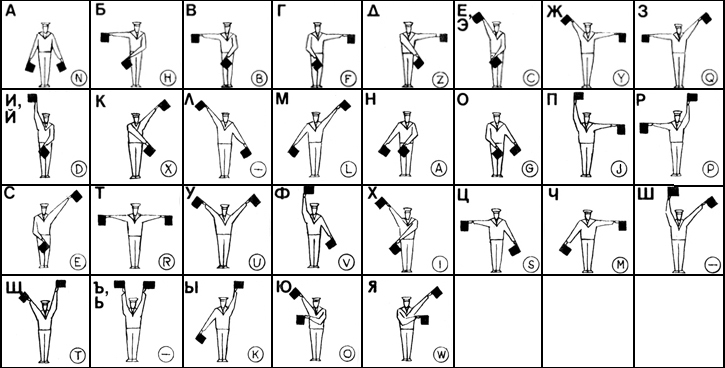 2. 3. Вопрос №12 Какие знаки флажного семафора относятся к служебным?1. Вызова, ответа, повторения.2. Ответа повторения.3. Вызова, ответа.Вопрос №13 Под каким номером находятся знаки 1-ой условной группы?1.  В, С, Ж, З, Л, М, Н, О, П, Р.2.  А, Г, К, Т, У, Е, Э, И, Й, Ъ, Ь.3.  Б, Д, Ф, Ы, Х, Ц, Ч, Ш, Щ, Ю, Я.Вопрос №14 Из каких букв состоит знак окончания связи?1. АР2. АП3. АСВопрос №15 Какова дальность флажной сигнализации при хорошей видимости?1. 1-2 мили.2. 3-4 мили.3. 4-5 миль.Критерий оценки:Максимальное количество баллов – 15  (1 правильный ответ – 1 балл)2-й год обучения:Вопрос №1 Когда и кем в России был утверждён первый гимн страны?1. В начале 18-века – Петром I2. В начале XIX века – Александром I3. В конце 18-века – Екатериной IIВопрос №2 Когда в России отмечается официальный день флага?1. 12 июня2. 22 августа3. 4 ноябряВопрос №3 Какую победу русского флота отмечают 7 июля 1770 года? 1. Победа русского флота под командованием Петра Первого над шведами у мыса Гангут.2. Победа русского флота над турецким флотом в Чесменском сражении.3. Победы русской армии под командованием Петра Первого над шведами в Полтавском сражении.Вопрос №4 Скольким городам было присвоено почётное звание  «город-герой» в СССР?1. 102. 153. 12Вопрос №5 В каком году было присвоено звание Маршала Советского Союза Георгию Константиновичу Жукову?1. 19432. 19453. 1944Вопрос №6 За какую Битву Константин Константинович Рокоссовский был награждён орденом Ленина?1. За Сталинградскую битву.2.  Курскую битву.3. Битву под Москвой.Вопрос №7 Кто из  нижеперечисленных детей - героев Великой Отечественной войны является нашим земляком?1. Люба Морозова2. Марат Казей3. Витя ЧеревичкинВопрос №8 В каком году было учреждено постановлением ЦИК СССР звание «Герой Советского Союза»?1. 16 апреля 1934 года2. 16 марта 1942 года3. 18 мая 1941 годаВопрос №9 В каком году и когда  г. Ростов-на-Дону был освобождён второй раз от фашистов?1. 29 ноября 1941 года2. 14 февраля 1943 года3. 24 июля 1942 годаВопрос №10 Кому посвящён мемориальный комплекс в Кумженской роще?1. Воинам Советской армии, погибшим при освобождении г. Ростова-на-Дону от немецких оккупантов в 1941 и 1943 годах.2. Жертвам массовых фашистских расстрелов в годы ВОВ.3. Детям-героям, погибшим в годы ВОВ.Вопрос №11 Что называют морским десантом?1. Морской десант — специально назначенная группировка сил морской пехоты и/или сухопутных войск, которая высаживается на защищаемый противником участок побережья и предпринимает наступательные действия с моря на сушу.2. Морской десант — специально назначенная группировка сил морской пехоты, которая высаживается на защищаемый противником участок побережья и предпринимает наступательные действия с моря на сушу.3.  Морской десант — специально назначенная группировка сухопутных войск, которая высаживается на защищаемый противником участок побережья и предпринимает наступательные действия с моря на сушу.Вопрос №12 Что относится к индивидуальным спасательным средствам?1. Спасательные плоты, спасательные круги, спасательные жилеты, гидротермокостюмы, теплозащитные средства. 2. Спасательные круги, спасательные жилеты, гидротермокостюмы, теплозащитные средства.3. Спасательные приборы, спасательные круги, спасательные жилеты, гидротермокостюмы, теплозащитные средства.Вопрос №13 От чего зависят способы передвижения солдата на поле боя?1. Характера местности, условий боевой обстановки.2. Характера местности, условий обстановки и воздействия огня противника.3. Характера местности, воздействия огня противника.Вопрос №14 Что показывает масштаб?1. Масштаб показывает, во сколько раз каждая линия, нанесенная на карту или чертёж, больше её действительных размеров.2. Масштаб показывает, во сколько раз каждая линия, нанесенная на карту или чертёж, меньше её действительных размеров.3. Масштаб показывает, во сколько раз каждая линия, нанесенная на карту или чертёж, меньше или больше её действительных размеров.Вопрос №15 Что называют выстрелом?1. Выстрелом называется выбрасывание пули из канала ствола оружия энергией газов, образующихся при сгорании порохового заряда.2. Выстрелом называется выбрасывание пули из канала ствола оружия энергией возвратно-поступательного механизма оружия.3. Выстрелом называется выбрасывание пули из канала ствола оружия энергией газов, образующихся при сгорании порохового заряда и возвратно-поступательного механизма оружия.Вопрос №16 Какой буквой на рисунке обозначено цевьё автомата Калашникова?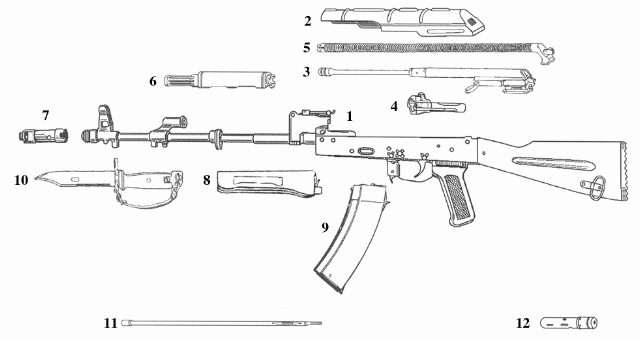 А.                   Б.                            В.А   Б  В      Вопрос №17 Чему равна длительность тире в коде Морзе?1. одной точке2. двум точкам3. трём точкамВопрос №18 Что означает данный международный флажной сигнал (МСС)?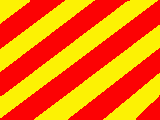 1. Я хочу установить связь с вами.2. Человек за бортом.3. Меня дрейфует на якоре.Вопрос №19 Кто из учёных изобрёл в России пишущий телеграф?1. Борис Семёнович Якоби2. Павел Львович Шиллинг
3. Самуэль Томас ЗёммерингВопрос №20 Какое максимальное время зимой может находиться жгут, чтобы не вызвать омертвение конечности в области ранения?1.	не более 1-го часа2.	не более 2-ух часов3.	не более 3-ёх часовКритерий оценки:Максимальное количество баллов – 20  (1 правильный ответ – 1 балл)3-й год обучения:Вопрос №1 Как называлась операция, которая завершилась капитуляцией 6-й армии вермахта и полным поражением немецких войск под Сталинградом?
1. «Малый Сатурн»2. «Уран»3. «Кольцо»Вопрос №2 До какого времени находились на вооружении винтовки системы Мосина в СССР?1. До середины 1960-хгодов.2. До середины 1970-хгодов.3. До середины 1980-хгодов.Вопрос №3 Кем служил Валерий Нижегородцев в годы Великой Отечественной войны, освобождая г. Ростов-на-Дону?1. Разведчиком отдельного стрелкового батальона.2. Минёром отдельного стрелкового батальона.3. Пулемётчиком отдельного стрелкового батальона.Вопрос №4 Кто командовал советскими войсками в ноябре 1941 года во время первого освобождения г. Ростова-на-Дону?1. Маршал С. К. Тимошенко2. Генерал-лейтенант  В. Ф. Герасименко3. Генерал-полковник Р. Я. МалиновскийВопрос №5 В каком году  был  осуществлён ввод советских войск в Афганистан?1. 25 декабря 1978 года2. 25 декабря 1979 года3. 25 декабря 1981 годаВопрос №6 Что называют кодовой комбинацией в телеграфном сигнале?1. Определенное сочетание электрических импульсов постоянного тока.2. Определенное сочетание электрических импульсов переменного тока.3. Определенное сочетание электромагнитных импульсов постоянного тока.Вопрос №7 Какой механизм в отличии от огнестрельного оружия в пневматическом присутствует не всегда?1. Спусковой2. Ударный3. ВозвратныйВопрос №8 Для чего служит ствольная коробка автомата Калашникова?1. Для соединения частей и механизмов автомата, обеспечения закрывания канала ствола затвором и запирания затвора.2. Для соединения частей и механизмов автомата, обеспечения закрывания канала ствола затвором.3. Для соединения частей и механизмов автомата, обеспечения запирания затвора.Вопрос №9  Какой цифрой обозначены части ударно-спускового механизма пистолета Макарова?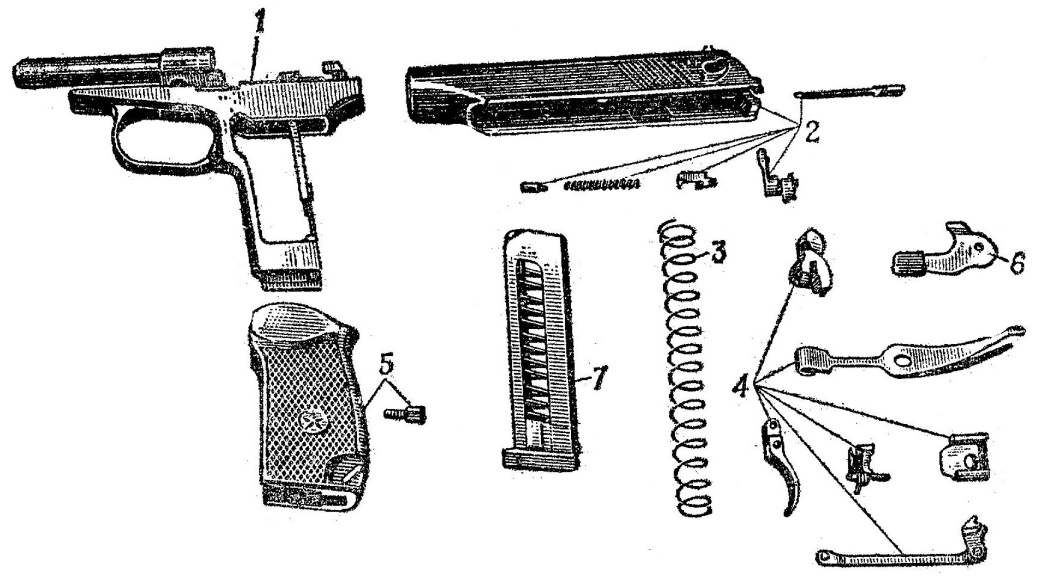 Вопрос №10 Какова боевая скорострельность 9-мм пистолета Макарова?1. 50 выстрелов в минуту2. 40 выстрелов в минуту3. 30 выстрелов в минутуВопрос №11 На какое расстояние предназначена наступательная граната РГД-5 для атаки противника?до 30 метровдо 40 метровдо 50 метровВопрос №12 Какое буквенное обозначение имеет знаменитая оборонительная осколочная граната, имеющая неофициальное название «лимонка»?1. РГО2. Ф-13. РГНВопрос №13  Как подразделяются гранатомёты по принципу действия?динамореактивный, реактивный, активно-реактивный;реактивный, реактивнодинамичный, пасивнореактивный;динамореактивный, центрбежный.Вопрос №14 Из каких основных частей состоит ручной противотанковый гранатомёт РПГ - 71. Ствол с оптическим прицелом,  ударно-спусковой механизм с предохранителем,  бойковый механизм.2. Ствол с механическим (открытым) прицелом,  ударно-спусковой механизм с предохранителем,  бойковый механизм; оптический прицел.3. Ствол с механическим (открытым) прицелом,  ударно-спусковой механизм с предохранителем,  бойковый механизм.Вопрос №15 В каком году 82-мм миномёт 2Б14 «Поднос» был принят на вооружение Советской армии?1. 1983г.2. 1985г.3. 1987г.Вопрос №16 В каком случае правильно перечислены поражающие факторы ядерного взрыва?1. Ударная волна, световое излучение, радиационное заражение.2. Электромагнитная волна, световое излучение, проникающая радиация.3. Ударная волна, световое излучение, проникающая радиация, радиационное заражение.Вопрос №17 Какова бронепробиваемость противотанковой мины ТМ-83?1. 100мм2. 150мм3. 200ммВопрос №18 Из каких основных частей состоит взрыватель электрического типа мины?1. Электродетонатор, источник тока, провода, срабатыватель.2. Электродетонатор, источник тока, провода, замыкатель.3. Электродетонатор, электродвигатель, провода, замыкатель.Вопрос №19  Какие существуют виды кровотечений?капиллярные, венозные, артериальные, внутренниекапиллярные, венозные, артериальныевенозные, артериальные, внутренниеВопрос №20  Какое максимальное время летом может находиться жгут, чтобы не вызвать омертвение конечности в области ранения?не более 2-ух часовне более 3-ёх часовне более 4-ёх часовКритерий оценки:Максимальное количество баллов – 20  (1 правильный ответ – 1 балл)№ темыНаименование раздела, тем занятийвсеготеорияпрактикаФорма аттестации (контроля)1Вводное занятие.2202Педагогическая диагностика.202Тестовые задания3Традиции российского патриотизма10733.1Государственные символы России. 211Опрос3.2Дни воинской славы. 862Викторина4История морской пехоты6846224.1«Морские десанты» древности.422Тактическая игра.4.2Морские  десанты  Русского флота (XVIII -  1-й половины XIX вв.)844Тактическая игра.4.3Морские десантные операции русского флота 2-й половины XIX в.440опрос4.4Морские десантные операции русского флота в период 1-й мировой войны.862Тактическая игра.4.5Развитие морской пехоты в предвоенное время (1935-1940гг.)220Опрос4.6Морские десанты ВМФ СССР в Великой Отечественной войне.281810Тактические игры.4.7Морские десантные операции в сражениях Второй мировой войны.1064Тактические игры «Хаски», «Оверлорд».4.8Героизм и герои морской пехоты.4405Сигнальное дело6014465.1Флажный семафор. Возникновение и значение.2205.2Знаки флажного семафора. 1-я группа.1028Текущий контроль5.3Знаки флажного семафора. 2-я группа.1028Текущий контроль5.4Знаки флажного семафора. 3-я группа.1028Текущий контроль5.5Знаки флажного семафора. 4-я группа.1028Текущий контроль5.6Флажный семафор: прием-передача сообщений.18414Зачётное занятие.6Итоговая диагностика.202Тестовые задания.Итого:1446975№ темыНаименование раздела, тем занятийНаименование раздела, тем занятийВсегоВсеготеориятеорияпрактикапрактикапрактикаФорма аттестации (контроля)Форма аттестации (контроля)Форма аттестации (контроля)1Вводное занятие.Вводное занятие.22220002Педагогическая диагностика.Педагогическая диагностика.22--222Тестовые заданияТестовые заданияТестовые задания3Традиции российского патриотизма.Традиции российского патриотизма.181813135553.1Государственные символы России. Государственные символы России. 22111113.2Дни воинской славы. Дни воинской славы. 44222223.3Города-герои и города воинской славы.Города-герои и города воинской славы.22220003.4Маршалы Победы.Маршалы Победы.66551113.5Дети – герои Великой Отечественной войны.Дети – герои Великой Отечественной войны.22220003.6Звание «Герой Советского Союза» и боевые награды времен Великой Отечественной войны.Звание «Герой Советского Союза» и боевые награды времен Великой Отечественной войны.22111114.Военная слава донского края.Военная слава донского края.66333334.1Ростов-на-Дону - город воинской славы. Ростов-на-Дону - город воинской славы. 2222000ВикторинаВикторинаВикторина4.2Мемориалы и памятники Ростова-на-Дону. Мемориалы и памятники Ростова-на-Дону. 4411333ВикторинаВикторинаВикторина5Вооруженные силы Российской Федерации.Вооруженные силы Российской Федерации.44222226Военно-десантная подготовка.Военно-десантная подготовка.242418186666.1Назначение, классификация и состав морских десантов.Назначение, классификация и состав морских десантов.2222000ОпросОпросОпрос6.2Назначение и устройство десантных кораблей и судов.Назначение и устройство десантных кораблей и судов.4422222ОпросОпросОпрос6.3Корабельные плавучие и спасательные средства.Корабельные плавучие и спасательные средства.2222000ОпросОпросОпрос6.4Высадка морского десанта.Высадка морского десанта.6644222Тактическая играТактическая играТактическая игра6.5Форма и снаряжение морского пехотинца.Форма и снаряжение морского пехотинца.4422222ОпросОпросОпрос6.6Стрелковое оружие и вооружение морской пехоты.Стрелковое оружие и вооружение морской пехоты.4444000ОпросОпросОпрос6.7Авто-бронетехника, вооружение морской пехоты РФ.Авто-бронетехника, вооружение морской пехоты РФ.2222000ОпросОпросОпрос7Основы тактической подготовкиОсновы тактической подготовки88444447.1Действия солдата на поле боя в обороне и наступлении. Действия солдата на поле боя в обороне и наступлении. 4422222Тактическая играТактическая играТактическая игра7.2Мотострелковое отделение в обороне и наступлении. Мотострелковое отделение в обороне и наступлении. 4422222Тактическая играТактическая играТактическая игра8Основы топографической подготовкиОсновы топографической подготовки1010446669.Основы стрелковой подготовкиОсновы стрелковой подготовки2828333252525ОпросОпрос9.1Сведения из внешней и внутренней баллистики. Явления выстрела и отдачи.Сведения из внешней и внутренней баллистики. Явления выстрела и отдачи.22220009.2Устройство пневматической винтовки и правила стрельбы.Устройство пневматической винтовки и правила стрельбы.4411333ОпросОпросОпрос9.3Стрельба «сидя» с упора с расстояния 5 метров.Стрельба «сидя» с упора с расстояния 5 метров.66--6669.4Стрельба «лежа» с упора с расстояния 5 метров.Стрельба «лежа» с упора с расстояния 5 метров.66--6669.5Стрельба «лежа» с руки с расстояния 5 метров. Стрельба «лежа» с руки с расстояния 5 метров. 1010--10101010Основы огневой подготовкиОсновы огневой подготовки26267719191910.1Автомат Калашникова: устройство, принцип действия. Автомат Калашникова: устройство, принцип действия. 222200010.2Неполная разборка-сборка автомата Калашникова.Неполная разборка-сборка автомата Калашникова.10102288810.3Снаряжение магазина патронами.  Снаряжение магазина патронами.  441133310.4Неполная разборка-сборка автомата Калашникова со снаряжением магазина патронами.  Неполная разборка-сборка автомата Калашникова со снаряжением магазина патронами.  10102288811Сигнальное делоСигнальное дело36369927272711.111.1Азбука Морзе202218181811.211.2Международный свод сигналов МСС41133311.311.3Проводная связь422222ОпросОпросОпрос11.411.4Аппаратура связи844444ОпросОпросОпрос12Основы защиты от оружия массового пораженияОсновы защиты от оружия массового поражения16166610101012.1Чрезвычайные происшествия в городе. Реагирование.Чрезвычайные происшествия в городе. Реагирование.222200012.2Индивидуальные средства защиты органов дыхания. Индивидуальные средства защиты органов дыхания. 2211111ОпросОпросОпрос12.3Индивидуальные средства защиты кожных покровов.Индивидуальные средства защиты кожных покровов.6611555ОпросОпросОпрос12.4Нормативы по надеванию СИЗ.Нормативы по надеванию СИЗ.66--666ОпросОпросОпрос13Основы инженерной подготовкиОсновы инженерной подготовки10104466613.1Тактические и  защитные свойства местности. Тактические и  защитные свойства местности. 4422222ОпросОпросОпрос13.2Защитные и бытовые сооружения.Защитные и бытовые сооружения.6622444ОпросОпросОпрос14Основы военно-медицинской подготовкиОсновы военно-медицинской подготовки2424121212121214.1Первая помощь.Первая помощь.662244414.2Основные сведения из анатомии.Основные сведения из анатомии.222200014.3Первая помощь при кровотечениях.Первая помощь при кровотечениях.662244414.4Первая помощь при переломах, вывихах, ушибах.Первая помощь при переломах, вывихах, ушибах.222200014.5Первая помощь при закрытом переломе конечностей.Первая помощь при закрытом переломе конечностей.442222214.6Первая помощь при открытом переломе конечностей.Первая помощь при открытом переломе конечностей.442222215Педагогическая диагностика.Педагогическая диагностика.22--222Тестовые заданияТестовые заданияТестовые заданияИтого:Итого:2162168787129129129№ темыНаименование раздела, тем занятийвсеготеорияпрактикаФорма аттестации (контроля)1Вводное занятие.2202Педагогическая диагностика.2-2Тестовые задания3Традиции российского патриотизма4021193.1Основные сражения Великой Отечественной войны.201010Опрос, тактич.игра3.2Выдающиеся военные конструкторы, прославившие Россию.1688Опрос3.3Дети – герои Великой Отечественной войны.431Опрос4История донского края6334.1Ростов-на-Дону - город воинской славы. 2204.2Мемориалы и памятники Ростова-на-Дону. 413Викторина5Вооруженные силы Российской Федерации10645.1Секретные герои. 2205.2Интернациональные миссии ВС СССР и РФ.4225.3Звание «Герой Российской Федерации», ордена и медали России.4226Сигнальное дело.2010106.1Беспроводная связь. 440Текущий контроль6.2Аппаратура беспроводной связи.220Опрос6.3Принципы построения средств военной связи.220Опрос6.4Радиостанция Р-105М.12210Текущий контроль7Основы стрелковой подготовки138121267.1Устройство пневматической  винтовки. Правила ТБ. Правила стрельбы.2207.2Стрельба «лежа» с руки.16115Текущий контроль7.3Стрельба «с колена».20119Текущий контроль7.4Стрельба «стоя».20119Текущий контроль7.5Устройство пневматического пистолета. Правила стрельбы.2207.6Стрельба по круглой мишени.18117Текущий контроль7.7Стрельба по фигурной мишени.18117Текущий контроль7.8Скоростная стрельба по фигурным мишеням.18117Текущий контроль7.9Практическая стрельба.24222Текущий контроль8Основы огневой подготовки3616208.1Основные принципы действия автоматики современного стрелкового оружия.2208.2Автомат Калашникова и семейство оружия на его базе: устройство, принцип действия. 2208.3Неполная разборка-сборка автомата Калашникова.422Текущий контроль8.4Снаряжение магазина патронами.  202Текущий контроль8.5Неполная разборка-сборка автомата Калашникова со снаряжением магазина патронами.  404Текущий контроль8.6Пистолет Макарова ПМ.844опрос8.7Ручные гранаты.624Опрос8.8Ручные реактивные гранатометы.624Опрос8.9Система артиллерийской поддержки пехотных подразделений. Минометы.220Опрос9Основы инженерной подготовки16979.1Тактические и  защитные свойства местности. 211Опрос9.2Защитные, фортификационные сооружения. 642Опрос9.3Мины. Классификация и разновидности Мины и действия при обнаружении взрывоопасных предметов.844Опрос10Основы военно-медицинской подготовки168810.1Первая помощь при кровотечениях.422Опрос10.2Первая помощь при отравлениях, ожогах, поражении электрическим током.422Опрос10.3Первая помощь при закрытом переломе голени.422Опрос10.4Первая помощь при открытом переломе голени.422Опрос11.Педагогическая диагностика2-2Итого:Итого:28887201УровеньБаллыПроценты %высокий12 - 1580 и вышесредний11 - 873 - 53недостаточныйменее 847 и нижеУровеньБаллыПроценты %высокий17 - 2080 и вышесредний12 - 1673 - 53недостаточныйменее 1247 и нижеУровеньБаллыПроценты %высокий17 - 2080 и вышесредний12 - 1673 - 53недостаточныйменее 1247 и ниже